Спой, если сможешь!     Каждый Новый год педагоги и ребята нашей школы  стараются необычно провести предновогодние мероприятия. Каждый год – что-то новенькое.     Год белой крысы было решено встретить шумно: с проведением караоке-батла «Спой, если сможешь». Готовили мероприятие ребята – участники Российского движения школьников, совместно с Чудновой Е.А. и Качур Е.А.      Всего в батле участвовали семь команд: команда 6- х классов  - «Лесная сказка»; команда7-а класса – «НЕподарок»; команда  7б класса – «Улёт»; команда 8 класса – «Снегурочки»; команда 9 класса – «Мышата»; команда 10-11 классов – «Егэшники» и команда учителей «Новогодний позитив».    Оценивали команду члены жюри: Ситник О.В., директор школы; Качур Е.А., заместитель директора по УВР и Сосновских С.Н., представитель родительского комитета.     Каждая команда должна была преодолеть три этапа: исполнение командой песни, доставшейся по жеребьевке; перевод текста песни с украинского языка и исполнение песни дуэтом.    В итоге победителем стала команда 8 класса  «Снегурочки». Серебро у команды педагогов, а бронза  у команды 10-11 классов. Поздравляем победителей! Спасибо всем-всем-всем, кто принял участие в подготовке и в проведении мероприятия! Оно получилось ярким и запоминающимся!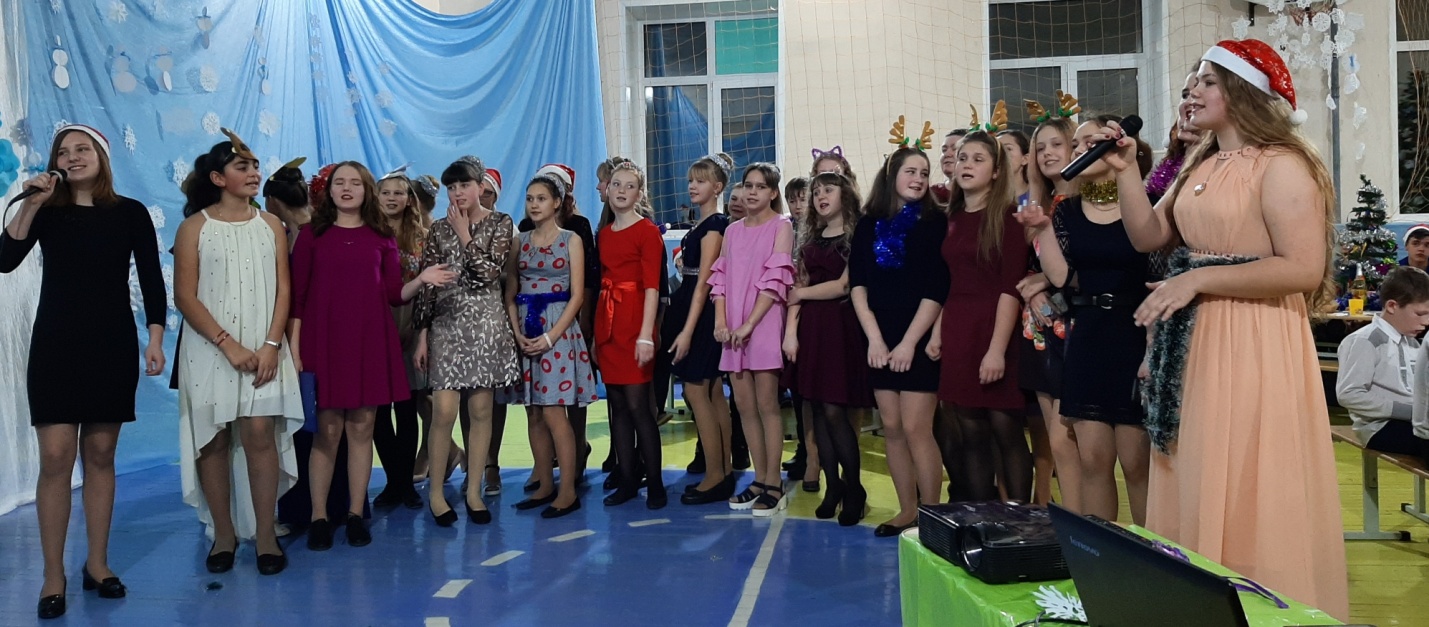 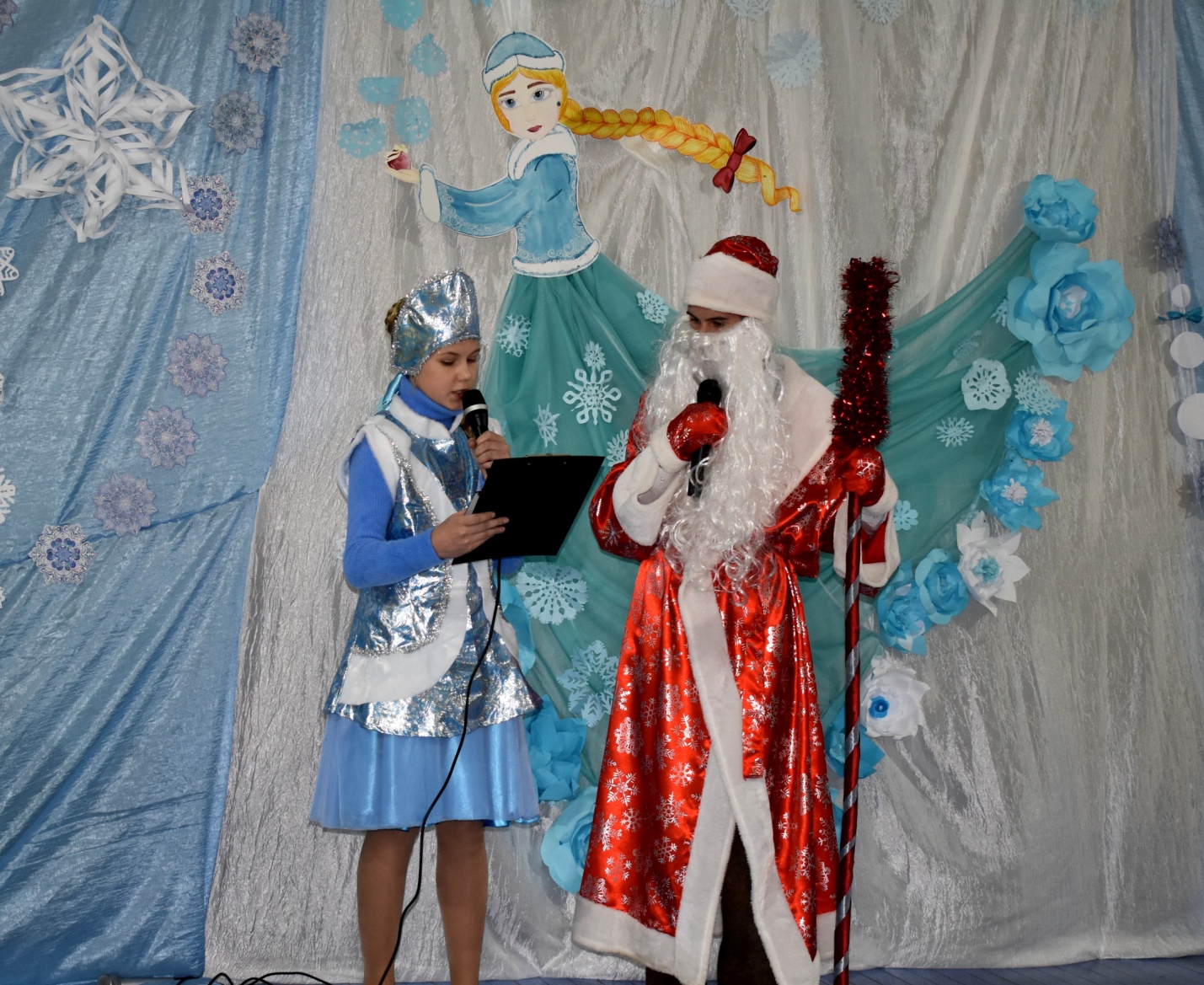 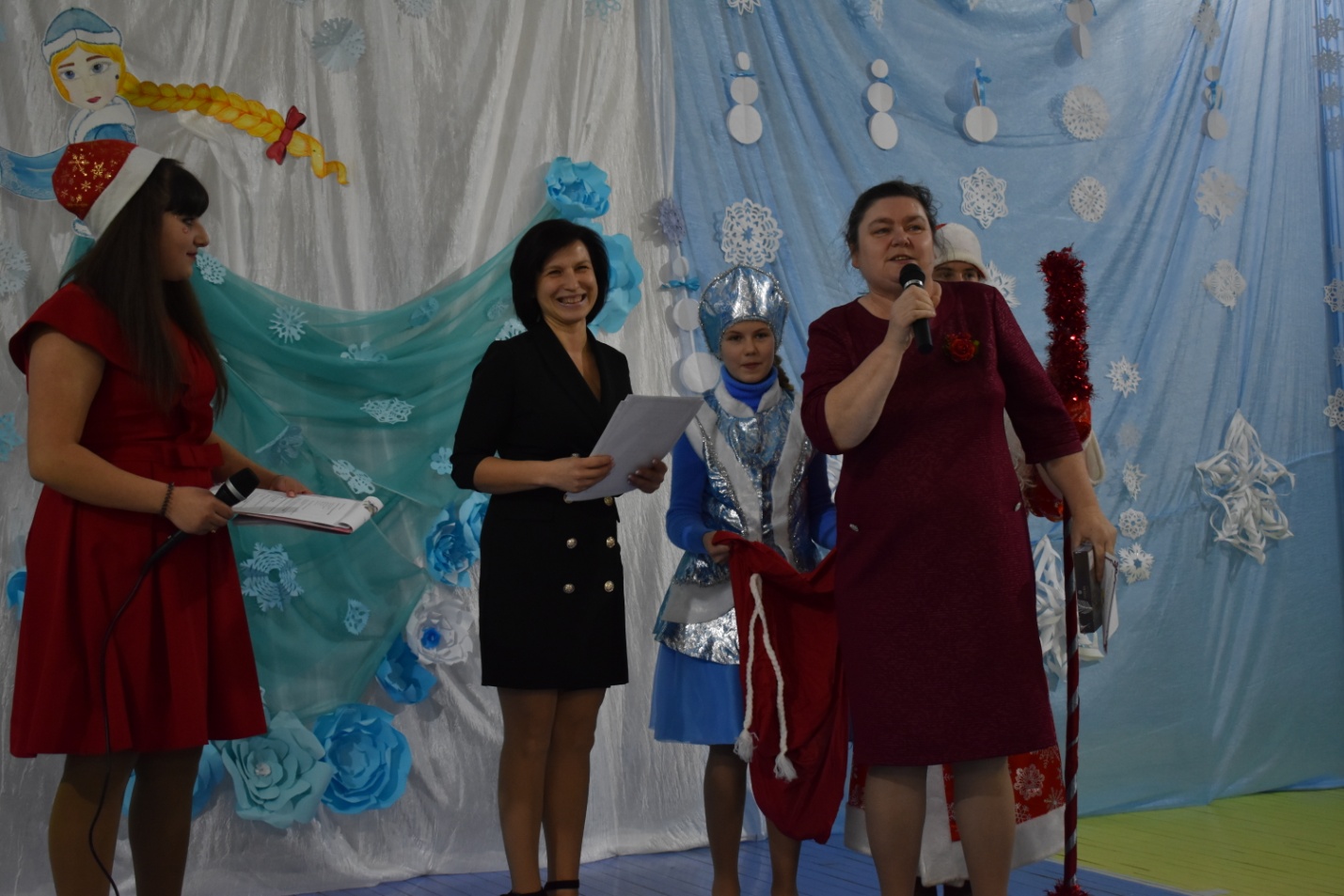 